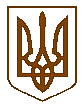 УКРАЇНАБілокриницька   сільська   радаРівненського району Рівненської областіРОЗПОРЯДЖЕННЯ   «_02  »     лютого           2018  року                                                         №   19   0         Про скликання  виконавчого комітету сільської ради	Керуючись п.п.2 п.3 ст.42, ст.53  Закону України «Про місцеве самоврядування в Україні»:Скликати виконавчий комітет сільської ради 18 січня 2017  року  о  15 год.  в приміщенні Білокриницької сільської ради з порядком денним:Про стан виконання делегованих повноважень в галузі житлово-комунального господарства, побутового, торговельного обслуговування, громадського харчування, транспорту і зв'язку                  (ст. 30 Закону України «Про місцеве самоврядування в Україні»).      Про організацію роботи з питань забезпечення розгляду звернень громадян у другому півріччі 2017 року. Про підсумки здійснення делегованих повноважень органів виконавчої влади виконкомом  Білокриницької сільської ради за 2017 рік.Про заходи до Дня Соборності України по Білокриницькій сільській раді.Про розгляд заяв.Контроль за виконанням даного розпорядження покласти на т.в.о. секретаря виконавчого  комітету  О. Казмірчук.Сільський голова			         		   		                 	     Т. Гончарук